Αναβάλλεται η εκδήλωση «Μια γιορτή, ένας δρόμος, μια πόλη» στην οδό Κολοκοτρώνη λόγω των καιρικών συνθηκώνΣας ενημερώνουμε ότι η εκδήλωση «Μια γιορτή, ένας δρόμος, μια πόλη», που ήταν προγραμματισμένη να πραγματοποιηθεί σήμερα το απόγευμα στην οδό Κολοκοτρώνη, αναβάλλεται λόγω των καιρικών συνθηκών. Για τη καινούρια ημερομηνία διεξαγωγής της εκδήλωσης, που διοργανώνει ο Δήμος Λαμιέων και ο Εμπορικός Σύλλογος Λαμίας, θα υπάρξει νεώτερη ενημέρωση.Από το Γραφείο Τύπου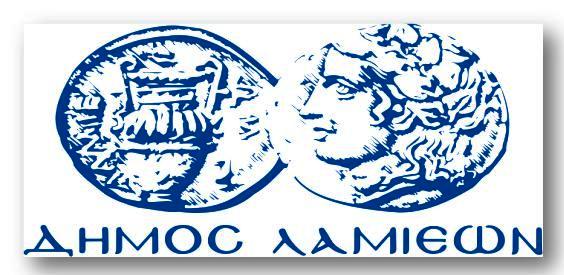 ΠΡΟΣ: ΜΜΕΔΗΜΟΣ ΛΑΜΙΕΩΝΓραφείου Τύπου& Επικοινωνίας                                                Λαμία, 21/12/2017